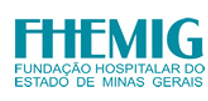 FORMULÁRIO DE SOLICITAÇÃO DE ALTERAÇÃO DE ENDEREÇOREFERENTE AO CONCURSO PÚBLICO FHEMIG EDITAL Nº 01/2012FORMULÁRIO DE SOLICITAÇÃO DE ALTERAÇÃO DE ENDEREÇOREFERENTE AO CONCURSO PÚBLICO FHEMIG EDITAL Nº 01/2012FORMULÁRIO DE SOLICITAÇÃO DE ALTERAÇÃO DE ENDEREÇOREFERENTE AO CONCURSO PÚBLICO FHEMIG EDITAL Nº 01/2012FORMULÁRIO DE SOLICITAÇÃO DE ALTERAÇÃO DE ENDEREÇOREFERENTE AO CONCURSO PÚBLICO FHEMIG EDITAL Nº 01/2012FORMULÁRIO DE SOLICITAÇÃO DE ALTERAÇÃO DE ENDEREÇOREFERENTE AO CONCURSO PÚBLICO FHEMIG EDITAL Nº 01/2012FORMULÁRIO DE SOLICITAÇÃO DE ALTERAÇÃO DE ENDEREÇOREFERENTE AO CONCURSO PÚBLICO FHEMIG EDITAL Nº 01/2012NOME COMPLETO (sem abreviaturas)NOME COMPLETO (sem abreviaturas)NOME COMPLETO (sem abreviaturas)NOME COMPLETO (sem abreviaturas)NOME COMPLETO (sem abreviaturas)NOME COMPLETO (sem abreviaturas)LOCALIDADE PARA A QUAL FEZ CONCURSO            LOCALIDADE PARA A QUAL FEZ CONCURSO            LOCALIDADE PARA A QUAL FEZ CONCURSO            LOCALIDADE PARA A QUAL FEZ CONCURSO            LOCALIDADE PARA A QUAL FEZ CONCURSO            LOCALIDADE PARA A QUAL FEZ CONCURSO            Nº INSCRIÇÃONº INSCRIÇÃONº INSCRIÇÃOCLASSIFICAÇÃOCLASSIFICAÇÃOCLASSIFICAÇÃOFUNÇÃOFUNÇÃOFUNÇÃOCARGO  CARGO  CARGO  CPF   CPF   CICICICIENDEREÇO INFORMADO NO ATO DA INSCRIÇÃOENDEREÇO INFORMADO NO ATO DA INSCRIÇÃOENDEREÇO INFORMADO NO ATO DA INSCRIÇÃOENDEREÇO INFORMADO NO ATO DA INSCRIÇÃOENDEREÇO INFORMADO NO ATO DA INSCRIÇÃOENDEREÇO INFORMADO NO ATO DA INSCRIÇÃORUA    RUA    RUA    RUA    Nº    APTºBAIRROCIDADE  CIDADE  CIDADE  CEPCEPCOMPLEMENTOCOMPLEMENTOCOMPLEMENTOCOMPLEMENTOCOMPLEMENTOCOMPLEMENTOTELEFONE FIXO (     )   TELEFONE FIXO (     )   CELULAR (     )CELULAR (     )CELULAR (     )CELULAR (     )ALTERAÇÃO DE ENDEREÇO (NOVO ENDEREÇO)ALTERAÇÃO DE ENDEREÇO (NOVO ENDEREÇO)ALTERAÇÃO DE ENDEREÇO (NOVO ENDEREÇO)ALTERAÇÃO DE ENDEREÇO (NOVO ENDEREÇO)ALTERAÇÃO DE ENDEREÇO (NOVO ENDEREÇO)ALTERAÇÃO DE ENDEREÇO (NOVO ENDEREÇO)SOLICITADA EM ______/_______/_______SOLICITADA EM ______/_______/_______SOLICITADA EM ______/_______/_______SOLICITADA EM ______/_______/_______SOLICITADA EM ______/_______/_______SOLICITADA EM ______/_______/_______RUA    RUA    RUA    RUA    Nº    APTºBAIRROCIDADE  CIDADE  CIDADE  CEPCEPCOMPLEMENTOCOMPLEMENTOCOMPLEMENTOCOMPLEMENTOCOMPLEMENTOCOMPLEMENTOTELEFONE FIXO (     )   TELEFONE FIXO (     )   CELULAR (     )CELULAR (     )CELULAR (     )CELULAR (     )IMPORTANTEIMPORTANTEIMPORTANTEIMPORTANTEIMPORTANTEIMPORTANTE1. ESTE FORMULÁRIO SOMENTE SERÁ VÁLIDO SE TODOS OS CAMPOS ESTIVEREM PREENCHIDOS E ANEXADOS A ELE CÓPIA DA CARTEIRA DE IDENTIDADE E DO COMPROVANTE DO NOVO ENDEREÇO DO SOLICITANTE1. ESTE FORMULÁRIO SOMENTE SERÁ VÁLIDO SE TODOS OS CAMPOS ESTIVEREM PREENCHIDOS E ANEXADOS A ELE CÓPIA DA CARTEIRA DE IDENTIDADE E DO COMPROVANTE DO NOVO ENDEREÇO DO SOLICITANTE1. ESTE FORMULÁRIO SOMENTE SERÁ VÁLIDO SE TODOS OS CAMPOS ESTIVEREM PREENCHIDOS E ANEXADOS A ELE CÓPIA DA CARTEIRA DE IDENTIDADE E DO COMPROVANTE DO NOVO ENDEREÇO DO SOLICITANTE1. ESTE FORMULÁRIO SOMENTE SERÁ VÁLIDO SE TODOS OS CAMPOS ESTIVEREM PREENCHIDOS E ANEXADOS A ELE CÓPIA DA CARTEIRA DE IDENTIDADE E DO COMPROVANTE DO NOVO ENDEREÇO DO SOLICITANTE1. ESTE FORMULÁRIO SOMENTE SERÁ VÁLIDO SE TODOS OS CAMPOS ESTIVEREM PREENCHIDOS E ANEXADOS A ELE CÓPIA DA CARTEIRA DE IDENTIDADE E DO COMPROVANTE DO NOVO ENDEREÇO DO SOLICITANTE1. ESTE FORMULÁRIO SOMENTE SERÁ VÁLIDO SE TODOS OS CAMPOS ESTIVEREM PREENCHIDOS E ANEXADOS A ELE CÓPIA DA CARTEIRA DE IDENTIDADE E DO COMPROVANTE DO NOVO ENDEREÇO DO SOLICITANTE2. EM CASO DE SOLICITAÇÃO DE ALTERAÇÃO DE ENDERÇO FEITA POR MEIO DE PROCURAÇÃO, DEVERÃO SER ANEXADOS, ALÉM DA CÓPIA DA CARTEIRA DE IDENTIDADE E DO COMPROVANTE DO NOVO ENDEREÇO DO SOLICITANTE, CÓPIA DA CARTEIRA DE IDENTIDADE DO PROCURADOR E CÓPIA DA PROCURAÇÃO LAVRADA EM CARTÓRIO.  2. EM CASO DE SOLICITAÇÃO DE ALTERAÇÃO DE ENDERÇO FEITA POR MEIO DE PROCURAÇÃO, DEVERÃO SER ANEXADOS, ALÉM DA CÓPIA DA CARTEIRA DE IDENTIDADE E DO COMPROVANTE DO NOVO ENDEREÇO DO SOLICITANTE, CÓPIA DA CARTEIRA DE IDENTIDADE DO PROCURADOR E CÓPIA DA PROCURAÇÃO LAVRADA EM CARTÓRIO.  2. EM CASO DE SOLICITAÇÃO DE ALTERAÇÃO DE ENDERÇO FEITA POR MEIO DE PROCURAÇÃO, DEVERÃO SER ANEXADOS, ALÉM DA CÓPIA DA CARTEIRA DE IDENTIDADE E DO COMPROVANTE DO NOVO ENDEREÇO DO SOLICITANTE, CÓPIA DA CARTEIRA DE IDENTIDADE DO PROCURADOR E CÓPIA DA PROCURAÇÃO LAVRADA EM CARTÓRIO.  2. EM CASO DE SOLICITAÇÃO DE ALTERAÇÃO DE ENDERÇO FEITA POR MEIO DE PROCURAÇÃO, DEVERÃO SER ANEXADOS, ALÉM DA CÓPIA DA CARTEIRA DE IDENTIDADE E DO COMPROVANTE DO NOVO ENDEREÇO DO SOLICITANTE, CÓPIA DA CARTEIRA DE IDENTIDADE DO PROCURADOR E CÓPIA DA PROCURAÇÃO LAVRADA EM CARTÓRIO.  2. EM CASO DE SOLICITAÇÃO DE ALTERAÇÃO DE ENDERÇO FEITA POR MEIO DE PROCURAÇÃO, DEVERÃO SER ANEXADOS, ALÉM DA CÓPIA DA CARTEIRA DE IDENTIDADE E DO COMPROVANTE DO NOVO ENDEREÇO DO SOLICITANTE, CÓPIA DA CARTEIRA DE IDENTIDADE DO PROCURADOR E CÓPIA DA PROCURAÇÃO LAVRADA EM CARTÓRIO.  2. EM CASO DE SOLICITAÇÃO DE ALTERAÇÃO DE ENDERÇO FEITA POR MEIO DE PROCURAÇÃO, DEVERÃO SER ANEXADOS, ALÉM DA CÓPIA DA CARTEIRA DE IDENTIDADE E DO COMPROVANTE DO NOVO ENDEREÇO DO SOLICITANTE, CÓPIA DA CARTEIRA DE IDENTIDADE DO PROCURADOR E CÓPIA DA PROCURAÇÃO LAVRADA EM CARTÓRIO.  3. ESTE FORMULÁRIO DEVERÁ SER ENTREGUE À FHEMIG ATENDENDO AO ESTABELECIDO NO ITEM 18.12.2 DO EDITAL FHEMIG Nº 01/20123. ESTE FORMULÁRIO DEVERÁ SER ENTREGUE À FHEMIG ATENDENDO AO ESTABELECIDO NO ITEM 18.12.2 DO EDITAL FHEMIG Nº 01/20123. ESTE FORMULÁRIO DEVERÁ SER ENTREGUE À FHEMIG ATENDENDO AO ESTABELECIDO NO ITEM 18.12.2 DO EDITAL FHEMIG Nº 01/20123. ESTE FORMULÁRIO DEVERÁ SER ENTREGUE À FHEMIG ATENDENDO AO ESTABELECIDO NO ITEM 18.12.2 DO EDITAL FHEMIG Nº 01/20123. ESTE FORMULÁRIO DEVERÁ SER ENTREGUE À FHEMIG ATENDENDO AO ESTABELECIDO NO ITEM 18.12.2 DO EDITAL FHEMIG Nº 01/20123. ESTE FORMULÁRIO DEVERÁ SER ENTREGUE À FHEMIG ATENDENDO AO ESTABELECIDO NO ITEM 18.12.2 DO EDITAL FHEMIG Nº 01/2012ASSINATURA DO SOLICITANTEASSINATURA DO SOLICITANTEASSINATURA DO SOLICITANTEASSINATURA DO SOLICITANTEASSINATURA DO SOLICITANTEASSINATURA DO SOLICITANTEASSINATURA DO PROCURADORASSINATURA DO PROCURADORASSINATURA DO PROCURADORASSINATURA DO PROCURADORASSINATURA DO PROCURADORASSINATURA DO PROCURADOR